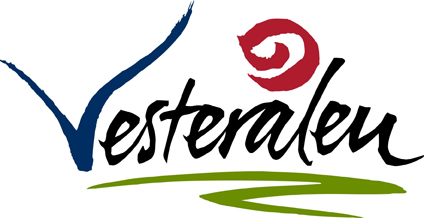 MEDLEMSAVTALE mellom Vesterålen reiseliv og bedrift/virksomhet gjeldende for 2018Medlemskap i Vesterålen reiseliv omfatter:Oppføring i databasen gjennom Vesterålen reiselivProdukt-presentasjon med bilder og tekst på www.visitvesteralen.com
(vi har en økning på 50% unike brukere på vår web fra ett år tilbake) Èn linjeoppføring/presentasjon på www.visitnorway.com 
(ca 21,8 mill besøkende i 2015) Oppføring i Vesterålen Reiseguide og Nord-Norges Reiseguide, to magasiner. Én oppføring inkludert i avtalen per bedrift. Mulighet til å kjøpe flere oppføringer.
(Vesterålen reiseguide har print opplag på 35 000, NNR har 250 000. Det lastes ned ca 20 000 brosjyrer online hvert år.Markedsføring gjennom regionalt turistkontor (TUI) på SortlandTilgang på Vesterålen reiselivs nettverkTilleggstjenester – se siste sideBedriftene er ansvarlige for å gi oppdatert informasjon om egne tjenester og tilbud til turistinfo@vestreg.no  PRIS: Overnattings- og serveringssteder, transportselskaper, reisearrangører og aktivitetstilbydere i regionen: 1,00/1000 av siste års omsetning (minimum NOK 7500,-, maksimum NOK 25 000,- eks. mva.)
For bedrifter fra kommuner utenfor reiselivssamarbeidet, minimum NOK 9500,-, maksimum NOK 30 000,- eks. mva)Handels- og servicevirksomhet, lag/foreninger eller privatpersoner: NOK 5500,- eks. mva. For bedrifter fra kommuner utenfor reiselivssamarbeidet, NOK 6500,-KRAV TIL MEDLEMMER: Må ha egen epostadresse og motta informasjon via denne. Må kunne åpne/lese dokumenter i Word og Acrobat (pdf-filer)Må levere markedsmateriell til Vesterålen reiseliv i god kvalitetMå betale utestående innen tidsfristerVed oppsigelse, si opp innen gitt frist – følgende er å betale full medlemsavgift ut påløpende år.Er selv ansvarlig for å levere oppdatert brosjyremateriell til Regionalt TUI.Er selv ansvarlig for å informere Vesterålen reiseliv / Regionalt TUI om nyheter/tilbud i egen bedrift samt korrekt kontaktinformasjon.Bruke merkenavnet Vesterålen aktivt, på en positiv måte.Navn på bedriften	Postadresse/besøksadresse, sted	Telefon/mobilE-postadresse	InternettOrganisasjonsnummer	Rom/senger                 Enhet/sengerKontaktperson i bedriften (skriv tydelig)	Telefon/mobilPrisklasse overnatting (sett kryss)	Under kr 500 pr døgn	kr 500 – 750 pr døgn	kr 750 – 1000 pr døgn	Over kr 1000 pr døgnSesongAnnet: 	 Ja, jeg har lest og forstått innholdet i avtalen (sett x) Sted/dato:_____________________         Signatur: ________________________________NB! Avtalen gjelder for ett år av gangen. 
Frist for signert avtale  er 01.09.2017 – for deltakelse i reiseguidene 2018 – ellers fortløpende. Dette skyldes tidlige frister hos NordNorsk reisguide for registrering på nett.TILLEGGSTJENESTERMedlemsavtalen er inngangsbilletten for å delta i prosjekter og aktiviteter som tilbys gjennom Vesterålen reiseliv utenom medlemsavtalen. Dette kan eksempelvis være leverandør til visningsturer, messer, workshops og deltakelse i nettverk der Vesterålen reiseliv er aktive, som Arena Innovative Vinteropplevelser eller STIN – Stiftelsen sykkelturisme.Mulighet til å kjøpe ekstra oppføring på visitnorway.com utover én oppføring inkl. i medlemskap (250 kr per ekstra oppføring) Mulighet til å delta på kurs/seminarer som Vesterålen reiseliv arrangererMulighet til å motta presse/TO’s/Incoming når det arrangeres visningsturerMulighet til å delta på nasjonale og internasjonale sommer- og vinterkampanjer, og temabaserte kampanjer/markedstiltak i regi av bl.a Nordnorsk Reiseliv og Innovasjon Norge. Deltakere prioriteres på visningsturer.Mulighet til å delta på messer/workshop.Tilgang på nettverksinformasjon. Mulighet for å delta i Vesterålen produktmanual som distribueres èn gang i året mot TO’s og Incoming operatører. Materiellfrist for å delta er senest utgang av januar måned.Mulighet til å delta på sesongbasert aktivitetskalender som spres til alt av overnattingsbedrifter, turoperatører og legges ut på nett.Bruk av Vesterålen reiseliv logo og webadresse i markedsmateriell, så fremst markedsmateriell er av god kvalitet. Vesterålen reiseliv skal godkjenne bruk av logo på markedsmateriell.40 % rabatt på annonser på visitvesteralen.com Ved vesentlige endringer hos våre to samarbeidspartnere NordNorsk Reiseliv og Visitnorway, må det tas forbehold om tjenesteomfanget.